nr 48/2023 (26)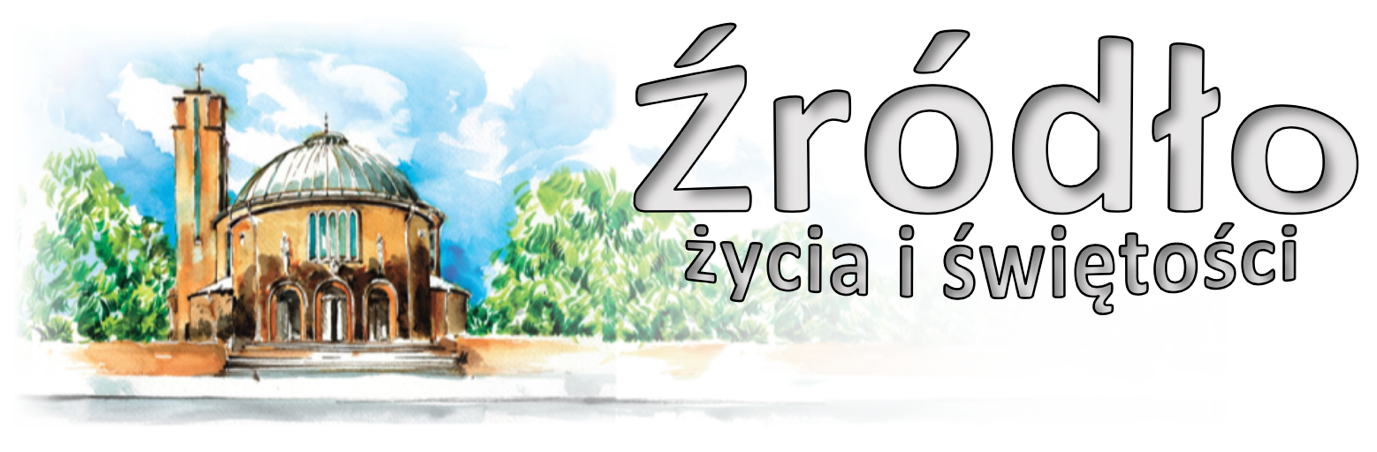 26 listopada 2023 r.gazetka rzymskokatolickiej parafii pw. Najświętszego Serca Pana Jezusa w RaciborzuUroczystość Jezusa Chrystusa, Króla WszechświataEwangelia według św. Mateusza (Mt 25,31-46)„Jezus powiedział do swoich uczniów: Gdy Syn Człowieczy przyjdzie w swej chwale i wszyscy aniołowie z Nim, wtedy zasiądzie na swoim tronie, pełnym chwały. I zgromadzą się przed Nim wszystkie narody, a On oddzieli jednych od drugich, jak pasterz oddziela owce od kozłów. Owce postawi po prawej, a kozły po swojej lewej stronie. Wtedy odezwie się Król do tych po prawej stronie: Pójdźcie, błogosławieni Ojca mojego, weźmijcie w posiadanie królestwo, przygotowane wam od założenia świata. Bo byłem głodny, a daliście Mi jeść; byłem spragniony, a daliście Mi pić; byłem przybyszem, a przyjęliście Mnie; byłem nagi, a przyodzialiście Mnie; byłem chory, a odwiedziliście Mnie; byłem w więzieniu, a przyszliście do Mnie. Wówczas zapytają sprawiedliwi: Panie, kiedy widzieliśmy Cię głodnym i nakarmiliśmy Ciebie? spragnionym i daliśmy Ci pić? Kiedy widzieliśmy Cię przybyszem i przyjęliśmy Cię? lub nagim i przyodzialiśmy Cię? Kiedy widzieliśmy Cię chorym lub w więzieniu i przyszliśmy do Ciebie? Król im odpowie: Zaprawdę powiadam wam: Wszystko, co uczyniliście jednemu z tych braci moich najmniejszych, Mnieście uczynili. […]”Nic tak nie zbliża człowieka do Boga, jak czynić drugim dobrze, a choć Bóg świadczy większe, człowiek zaś mniejsze dobrodziejstwa, to zarówno Bóg jak i człowiek postępują – jak myślę – według swej możności. Bóg stworzył człowieka, a gdy go przez śmierć rozwiąże, znowu go stwarza; ty nie gardź upadłym! Bóg okazał litość w największych sprawach, dając człowiekowi prócz wszystkiego innego Zakon, Proroków, a przedtem jeszcze naturalne prawo niepisane jako sędziego postępków, i w ten sposób oskarżał, upominał, karcił; wreszcie samego siebie oddał jako okup za życie świata. […] Czy sądzisz, że miłosierdzie nie jest dla ciebie konieczne, lecz tylko dowolne? Nie jest prawem, a tylko radą? Ja sam bardzo bym tego chciał i tak sądził, lecz przeraża mnie owa lewa strona Tego, który (potępionych) tam postawił, skazując nie dlatego, że rabowali czy łupili świątynie, że cudzołożyli lub robili inne rzeczy niedozwolone, ale dlatego, że nie otoczyli opieką Chrystusa w osobie potrzebujących. Jeśli więc mnie choć trochę słuchacie, słudzy Chrystusowi, bracia i współdziedzice, póki jeszcze czas odwiedzajmy Chrystusa, pielęgnujmy Chrystusa, podajmy pokarm Chrystusowi, odziewajmy Chrystusa, zapraszajmy Chrystusa, czcijmy Chrystusa! Nie tylko za stołem, jak niektórzy, ani olejkami jak Maria, ani grobowcem jak Józef z Arymatei, ani tym, co potrzebne do pogrzebu, jak Nikodem, który połowicznie kochał Chrystusa, ani złotem, kadzidłem i mirrą jak – przed wymienionymi – magowie, lecz ponieważ Pan wszechświata domaga się miłosierdzia raczej niż ofiary, a ponad krocie tłustych baranów więcej jest warte miłosierdzie, starajmy się więc Mu je okazać za pośrednictwem biednych, którzy dziś leżą na ziemi; oby nas, kiedy stąd odejdziemy, przyjęto do wiecznych przybytków, w samym Chrystusie, Panu naszym, któremu chwała na wieki. Amen.św. Grzegorz z Nazjanzu (zm. w 390 r.)Ogłoszenia z życia naszej parafiiPoniedziałek – 27 listopada 2023 							Łk 21,1-4	  630			Z okazji 85. rocznicy urodzin Jana przez wstawiennictwo MBNP o opiekę i Boże błogosławieństwo na dalsze lata życia	  900			Za †† rodziców Marię i Stanisława Pulka, dziadków Ewę i Andrzeja Pulka, Annę i Bazylego Duraj, stryjka Romana i za wszystkich †† z rodziny oraz dusze w czyśćcu	1800	1.	W 10. rocznicę śmierci za † Rozalię i jej męża Kryspina oraz teścia Janusza			2.	Za † syna Damiana Opolony w 5. rocznicę śmierci, †† dwóch mężów Stefana i Franciszka, †† Anielę, Franciszka Opolony, †† rodziców, dziadków z obu stron i dusze potrzebujące modlitwyWtorek – 28 listopada 2023 								Łk 21,5-11	  630			Za †† Kazimierę i Michała Witaszek (od chrześniaka Piotra)	  800			W języku niemieckim: Zu Gottes Barmherzigkeit für †† Eltern und Groβeltern Maria und Paul Bajer, †† Söhne Herbert und Georg sowie die ganze Verwandschaft beiderseits	1800	1.	Do Miłosierdzia Bożego za †† męża Franciszka, syna Andrzeja Grabowskich, teściów Agnieszkę i Eryka, rodziców Annę i Nikodema Bobryk i brata Jana			2.	Za † Adama Cioch oraz za †† rodziców z obu stronŚroda – 29 listopada 2023 								Łk 21,12-19	  630			Za † żonę Marię Bencal w 2. rocznicę śmierci	  900			Za † szwagra Henryka, rodzeństwo, rodziców i †† z rodziny	1800	1.	Za † Edwarda Hołda w 3. rocznicę śmierci			2.	Do Miłosierdzia Bożego za † żonę i matkę Katarzynę w 3. rocznicę śmierci oraz wszystkich †† z rodzinyCzwartek – 30 listopada 2023 – św. Andrzeja, Apostoła 				Mt 4,18-22	  630	1.	Do Miłosierdzia Bożego za †† braci Heinza i Herberta Stroka, za †† ich rodziców i teściów, †† z rodziny z obu stron i za dusze w czyśćcu			2.	Za †† rodziców Marię i Kazimierza Orzechowskich oraz †† z rodziny	1630			Spowiedź dla dzieci	1800	1.	Za † żonę i mamę Czesławę Kobylnik w 3. rocznicę śmierci, †† z rodziny i dusze w czyśćcu			2.	Zbiorowa za zmarłych:					- Za † ojca Ernesta Cyranek w 2. rocznicę śmierci; - Za † ojca Romana Niestrój w 34. rocznicę śmierci, †† matkę Edytę, braci Andrzeja i Brunona, dziadków i pokrewieństwo z obu stron; - Za † Andrzeja Łukawskiego i † żonę Małgorzatę (od sąsiadów z ulicy Pomnikowej 9-13); - Za † Wernera Rubin w 30. dzień; - Za †† męża Kazimierza, rodziców z obu stron, krewnych, znajomych i dusze potrzebujące modlitwy; - Za † Kazimierza Reszutę (od lokatorów z ulicy Katowickiej 25); - Za †† Józefa i Marię Stefanides; - Za † Wiesława Nowickiego (od sąsiadów z ulicy Kossaka 41-47); - Za † Helenę Lorenc (od współlokatorów z ulicy Pomnikowej 20); - Za † Józefę Nitoń w 4. rocznicę śmierci (od dzieci, wnuków i prawnuków), † męża Józefa, Eleonorę Tomczyk w 30. rocznicę śmierci, †† Marię i Adama Urbańskich (od syna z rodziną); - Za † Rafała Freindorf w 30. dzień; - Za † Elżbietę Dudacy i † męża Wilhelma Dudacy; - Za †† siostrę Janinę Rolnik w 9. rocznicę śmierci, szwagierkę Cecylię Welka w 7. rocznicę śmierci, rodziców Janinę i Adama, braci Jana i Mieczysława i †† z rodziny; - Za †† Stanisława Rysztak, Zenona Zientara; - Za † męża Henryka w 8. rocznicę śmierci, wszystkich †† z rodziny z obu stron i za dusze w czyśćcu; - Za †† rodziców Janinę i Stefana Bara, dziadków z obu stron, brata Tadeusza, Grzegorza, Damiana oraz za dusze w czyśćcu; - Za † Marię Surma w 5. rocznicę śmierci; - Za †† rodziców Walerię i Jana Dajnak, córkę Stanisławę, syna Czesława i Stanisława, teściów Franciszka i Justynę Biły i wszystkich †† z rodziny; - Za † Gerarda Hruby;I Piątek miesiąca – 1 grudnia 2023 							Łk 21,29-33	  630			Za † Eryka Kruger w 35. rocznicę śmierci, †† syna Antoniego, zięcia Jana, rodziców z obu stron, pokrewieństwo i dusze w czyśćcu	  900			Za †† rodziców Janinę i Bolesława Celejewskich, brata Wiesława oraz jego żonę Annę, dziadków z obu stron oraz za dusze w czyśćcu	1500			Koronka do Bożego Miłosierdzia Adoracja do wieczornej Mszy	1730			Nabożeństwo ku czci Najświętszego Serca Pana Jezusa	1800	1.	W intencji Parafian i wszystkich czcicieli NSPJ			2.	Za † ojca Wojciecha Simka, jego żonę Agnieszkę i †† z pokrewieństwa	1900			Msza Święta młodzieżowaI Sobota miesiąca – 2 grudnia 2023 							Łk 21,34-36	  630	1.	Za wstawiennictwem MB Różańcowej w intencji członków Żywego Różańca i wszystkich Maryjnych Wspólnot Modlitewnych			2.	Za †† rodziców Krystynę i Jana Dapa, braci Henryka i Piotra	1600			Adoracja Najświętszego Sakramentu	1700			Modlitwa Rycerstwa Niepokalanej	1730			Nieszpory Maryjne	1800	1.	Za † Gizelę Stuchły w 3. rocznicę śmierci, †† rodziców, wszystkich †† z pokrewieństwa			2.	Za † Gertrudę Rubin w 1. rocznicę śmierci	1930			Raciborski Wieczór Uwielbienia1 Niedziela Adwentu – 3 grudnia 2023 		  Iz 63,16b-17.19b;64,3-7; 1Kor 1,3-9; Mk 13,33-37	  700			Za †† rodziców Jerzego i Zofię Koza, brata Hermana, teścia Joachima Łyko, ciocię Marię i wszystkich †† z rodziny oraz dusze w czyśćcu	  830			Godzinki o Niepokalanym Poczęciu NMP	  900			intencja wolna	1030	1.	Do Miłosierdzia Bożego za †† Jana Ujec w 12. rocznicę śmierci, †† rodziców Karola, Hildegardę, teściową Helenę, brata Eugeniusza i bratową			2.	W intencji Karoliny z okazji 40. rocznicy rodzin z podziękowaniem za otrzymane łaski, z prośbą o dalsze Boże błogosławieństwo, zdrowie, opiekę Matki Bożej dla solenizantki i całej rodziny						W kaplicy pod kościołem dla dzieci Z okazji rocznicy ślubu Jolanty i Krzysztofa Strzelec	1200			W intencji dzieci przyjmujących sakrament chrztu świętego: Hanna Antonina Gorczowska	1700			Różaniec	1730			Nieszpory niedzielne	1800			Za †† rodziców Stanisławę i Eugeniusza Bunio, brata Romana, bratową Irenę oraz za wszystkich †† z rodzinyW tym tygodniu modlimy się: o dobre przeżycie AdwentuZapraszamy na godz. 1700 na modlitwę Różańcową za młode pokolenie oraz na godz. 1730 na nieszpory ku czci Chrystusa Króla.W poniedziałek o 1930 próba scholi. W tym dniu będzie można zabrać sobie z kościoła Cudowny Medalik Maryi Niepokalanej.We wtorek o godz. 1530 spotkanie Klubu Seniora, po wieczornej Mszy spotkanie Kręgu Biblijnego, o 1800 próba chóru.W sobotę, 2 grudnia o godz. 1700 modlitwa Rycerstwa Niepokalanej.Spotkanie Ruchu Rodzin Nazaretańskich w środę po wieczornej Mszy Świętej.Spowiedź dla dzieci w czwartek o 1630. W piątek, 1 grudnia o 1500 Koronka do Bożego Miłosierdzia i Adoracja do wieczornej Mszy. O 1730 Nabożeństwo ku czci Najświętszego Serca Pana Jezusa. Od 1700 okazja do spowiedzi.Młodzież zapraszamy na Mszę Świętą w piątek o godz. 1900. W sobotę msza św. o godz. 630 w intencji Członków Żywego Różańca. Po Mszy Świętej zmiana tajemnic oraz Różaniec.Najbliższe odwiedziny chorych będą przed świętami w sobotę 16 grudnia.W sobotę od godz. 1600 Adoracja Najświętszego Sakramentu. W sobotę zapraszamy na godz. 1930 na kolejny Raciborski Wieczór Uwielbienia.W przyszłą niedzielę o godz. 1200 udzielany będzie sakrament chrztu świętego. Nauka przedchrzcielna dla rodziców i chrzestnych w sobotę o godz. 1900.Również w przyszłą niedzielę przed kościołem Marianki będą rozprowadzały pierniki, a harcerze wieńce adwentowe.Siostry z Annuntiaty zapraszają na skupienie adwentowe: 3 grudnia kobiety, a 17 grudnia mężczyzn. Szczegóły na plakacie.Przed kościołem do nabycia: nasza parafialna gazetka „Źródło”, Gość Niedzielny, miesięcznik dla dzieci „Mały Gość Niedzielny”. Kolekta dzisiejsza przeznaczona jest na bieżące potrzeby parafii; z przyszłej niedzieli na potrzeby Seminarium Duchownego i Kurii Diecezjalnej.W niedzielę, 3 grudnia będzie też miała miejsce dodatkowa zbiórka na rzecz ciężko chorego ojca 3 dzieci, który przechodzi kosztowną, ale dającą nadzieję rehabilitację.Za wszystkie ofiary, kwiaty i prace przy kościele składamy serdeczne „Bóg zapłać”. w sposób szczególny dziękujemy za złożone w minioną niedzielę ofiary na cele remontowe, zebrano kwotę 7520 zł.W minionym tygodniu odeszli do Pana:Janusz Laska, lat 74, zam. w Tłustomostach;Mariusz Fabian, lat 55, zam. na ul. Waryńskiego;Wieczny odpoczynek racz zmarłym dać PanieMODLITWA DO CHRYSTUSA KRÓLA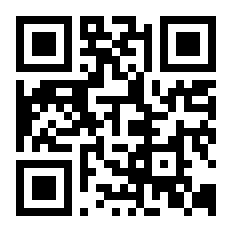 Jezu Chryste, uznaję Cię za Króla całego świata. Wszystko, cokolwiek zostało stworzone, dla Ciebie jest stworzone. Wykonuj nade mną wszelkie prawa swoje. Staję dziś przed Tobą i odnawiam moje przyrzeczenia złożone na chrzcie, wyrzekając się szatana i spraw jego, a przyrzekam żyć jak przystało na dobrego chrześcijanina. Zobowiązuję się na miarę sił swoich pracować dla zwycięstwa Bożego prawa i Twego Kościoła. Królu mój i Panie, ofiaruję Ci nieudolne uczynki moje w tej intencji, aby wszystkie serca ludzkie uznały Twoje królestwo święte. Niech w ten sposób królestwo Twego pokoju utwierdzi się na całym świecie. Amen.